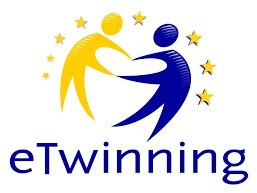 PRIVOLA RODITELJA/STARATELJANa temelju Zakona o provedbi Opće odredbe o zaštiti osobnih podataka (EU) 2016/679 u NN 42/18 a u skladu sa Izjavom o povjerljivosti potpisom Privole dobrovoljno:Dozvoljavam  da Osnovna škola Fausta Vrančića Šibenik osobne podatke mog djeteta ______________________________________________ nastale povodom sudjelovanja u eTwinning projektu Uz čitanje riječi rastu 2 /  Word grow by reading 2 objavljuje na razrednoj stranici, web stranici škole, sredstvima javnog priopćavanja (javna medijska glasila i platforme) i/ili društvenim mrežama, eTwinning platformi i stranicama projekta uz mogućnost korištenja istih u svrhu izrade školskog lista ili prezentiranja primjera iz prakse.Također dajem odobrenje voditeljima/učiteljima eTwinning projekta za objavljivanje fotografija, audio i video zapisa učenika i učeničkih radova nastalih tijekom projekta u svrhu informiranja javnosti o postignutim rezultatima projekta u kojem sudjeluje učenik.Osobni podatci podrazumijevani ovom Privolom: grupne ili pojedinačne fotografije djece, ime i prezime djeteta uz podatak o razredu koji dijete polazi, rezultat postignut na nekom provedenom natjecanju. Šibenik, __________2021.                                                                              _________________________________                                                                          (Ime i prezime roditelja/staratelja)                                                                      _________________________________                                                                                                                                                 (Potpis roditelja/skrbnika)